Viking Genes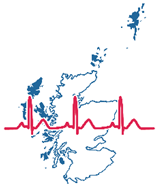 Fàilte Deuchainn IamaDearbhaich am fiosrachadh gu h-ìosal. Ma tha duilgheadas agad cliog an ceangal sa phost-d a fhuair thu bhuainn gus tòiseachadh bhon àite far an do sguir thu.(Id confirm) Dearbhadh AithneÀireamh neach-compàirt (3xxxx)Latha-breith (ll/mm/bbbb)Gnè – 1. (male) Fireann 2. Boireann (female)Air adhart >>Thoir fa-near nach tèid dàta a shàbhaladh gus an tèid thu don ath dhuilleig. Ma stadas tu agus ma thòisicheas tu an ceisteachan a-rithist thèid do thoirt don ath dhuilleig a tha ri dhèanamh. Bidh an dàta ro sin glaiste.Ma tha feum agad air cuideachadh cuir fios thugainn aig Viking@ed.ac.ukCliog an seo gus am foirm aonta agad fhaicinn.(Your details) Fiosrachadh Mud Dheidhinn FhèinAinm Slàn (le ainmean meadhain sam bith)     			 Ainm ro-phòsaidhÀite-breith An deach d’ uchd-mhacachd? Answer: 1. (yes) Chaidh  2. (no) Cha deachÀireamh Sheann-phàrantan Eileanan an IarÀireamh Sheann-phàrantan ArcaibhÀireamh Sheann-phàrantan SealtainnPage 2Relationship status Dàimh sa bheil thuDè an roghainn as fheàrr a dh’innseas an dàimh sa bheil thu? Answer: 1.Singilte 2.Dol a-mach còmhla 3. Gealladh-pòsaidh 4. Com-pàirteachas 5. Pòsta 6. Banntrach 7. Sgaradh-pòsaidhCia mheud bliadhna a tha thu air a bhith a’ fuireach san aon taigh ri do chèile? Answer –  0-20+, 998 - Chan eil seo buntainneachSiblings Bràithrean is PeathraicheanÀireamh làn-bhràithreanÀireamh leth-bhràithreanÀireamh uchd-bhràithreanÀireamh làn-pheathraicheanÀireamh leth-pheathraicheanÀireamh uchd-pheathraicheanlook up address Lorg Seòladh		Lorg an Seòladh agamYour address An Seòladh AgadSeòladh 1Seòladh 2Seòladh 3BaileCòd-puistCountry non UK An Dùthaich Agad (Daoine nach eil a’ fuireach san RA)Mura h-eil thu a’ fuireach san Rìoghachd Aonaichte cuir a-steach an dùthaich ’s a bheil thu a’ fuireachDùthaichThoir fa-neach nach pàigh an stampa againn air a’ bhogsa seile ach airson postachd san RA agus feumaidh tu pàigheadh airson a phostadh air ais thu fhèin. Gus do chuideachadh ag obrachadh a-mach na chosgadh e, tha am bogsa ionann ri litir mhòr sa Phost Rìoghail, £2.80GP details Fiosrachadh an Dotair Teaghlaich AgadAinm Dotair no PractaisSeòladh DotairBaile DotairCòd-puist Dotair<<Air ais       Air adhart >>Cuidichidh an earrann seo sinn gus do shinnsearachd a lorg.Mas urrainn dhut, bu chòir dhut cead iarraidh bho bhuill teaghlaich mus innse thu fiosrachadh pearsanta mun deidhinn.Page 3Father’s details Fiosrachadh d’ atharMura h-eil thu cinnteach mu fhreagairt, fàg bàn e no cuir comharradh-ceiste “?” a-steach ma thèid freagairt iarraidh.Ciad ainmean d’ atharSloinneadh d’ atharÀite-breith d’ atharFaodaidh deitichean a bhith slàn (22/05/1943) no ann am pàirt (Cèitean 1943)Deit-breith d’ atharDè a’ phrìomh obair a bh’ aig d’ athair?Obair/Obraichean eile?A bheil d’ athair fhathast beò?                                 Answer: 1. Tha 2. chan eil 3. chan eil fhios agamDè a’ bhliadhna a bhàsaich e?    			Answer: BBBBDè a thug bàs dha?	Answer: 1 - Tubaist, 2 – Tinneas Alzheimer / Crìonadh Eanchainn, 3 – Puinnseanachadh Fala, 4 - Aillse, 5 – Tinneas an t-Siùcair, 6 – Galar Cridhe, 7 – Tinneas Gabhaltach, 8 – Cnatan Mòr no Pneumonia, 9 – Galar Dubhaig, 10 – Galar Adha,  11 – Galar Sgamhain, 12 - Stròc, 13 – Adhbhar Eile, 98 - Chan eil seo buntainneach, 99 - chan eil fhios agamIf other, cause of death? Mas e adhbhar eile, dè?Mas urrainn dhut, cuir a-steach fiosrachadh mu phàrantan d’ athar. Faodaidh deitichean a bhith slàn (22/05/1943) no ann am pàirt (Cèitean 1943)Ainm athair d’ atharÀite-breith athair d’ atharDeit-breith athair d’ atharCleachd ainm ro-phòsaidh mas urrainn dhutAinm màthair d’ atharÀite-breith  màthair d’ atharDeit-breith màthair d’ atharPage 4Mother’s details Fiosrachadh do mhàtharMura h-eil thu cinnteach mu fhreagairt, fàg bàn e no cuir comharradh-ceiste “?” a-steach ma thèid freagairt iarraidh.Ciad ainmean do mhàtharSloinneadh do mhàtharAinm ro-phòsaidh do mhàtharÀite-breith  do mhàtharDeit-breith do mhàtharA bheil do mhàthar fhathast beò?                       Answer: Tha/chan eil/chan eil fhios agamDè a’ bhliadhna a bhàsaich i?    		           Answer: BBBBDè a thug bàs dhi?	Answer: 1 - Tubaist, 2 – Tinneas Alzheimer / Crìonadh Eanchainn, 3 – Puinnseanachadh Fala, 4 - Aillse, 5 – Tinneas an t-Siùcair, 6 – Galar Cridhe, 7 – Tinneas Gabhaltach, 8 – Cnatan Mòr no Pneumonia, 9 – Galar Dubhaig, 10 – Galar Adha,  11 – Galar Sgamhain, 12 - Stròc, 13 – Adhbhar Eile, 98 - Chan eil seo buntainneach, 99 - chan eil fhios agamIf other, cause of death? Mas e adhbhar eile, dè?Mas urrainn dhut, cuir a-steach fiosrachadh mu phàrantan do mhàthar. Faodaidh deitichean a bhith slàn (22/05/1943) no ann am pàirt (Cèitean 1943)Ainm athair do mhàtharÀite-breith athair do mhàtharDeit-breith athair do mhàtharCleachd ainm ro-phòsaidh mas urrainn dhutAinm màthair do mhàtharÀite-breith màthair do mhàtharDeit-breith màthair do mhàtharChildren ClannA bheil clann agad?                                         Answer: 1. Tha 2. Chan eilCia mheud leanabh?			Numeric amount of childrenAinm slàn do chiad leanaibhBliadhna breith do chiad leanaibh             b/b/b/bGnè do chiad leanaibh                                 Answer: 1. Fireann 2. BoireannAn deach uchd-mhacachd?                          Answer:  1.Chaidh 2. Cha deachAinm slàn do dhàrna leanaibhBliadhna breith do dhàrna leanaibhGnè do dhàrna leanaibh           Answer: 1. Fireann 2. BoireannAn deach uchd-mhacachd?  Answer:  1.Chaidh 2. Cha deachAinm slàn do threas leanaibhBliadhna breith do threas leanaibhGnè do threas leanaibh           Answer: 1. Fireann 2. BoireannAn deach uchd-mhacachd?  Answer:  1.Chaidh 2. Cha deachAinm slàn do cheathramh leanaibhBliadhna breith do cheathramh leanaibhGnè do cheathramh leanaibh           Answer: 1. Fireann 2. BoireannAn deach uchd-mhacachd?  Answer:  1.Chaidh 2. Cha deachAinm slàn do chòigeamh leanaibhBliadhna breith do chòigeamh leanaibhGnè do chòigeamh leanaibh           Answer: 1. Fireann 2. BoireannAn deach uchd-mhacachd?  Answer:  1.Chaidh 2. Cha deachAinm slàn do shiathamh leanaibhBliadhna breith do shiathamh leanaibhGnè do shiathamh leanaibh           Answer: 1. Fireann 2. BoireannAn deach uchd-mhacachd?  Answer:  1.Chaidh 2. Cha deachAinm slàn do sheachdamh leanaibhBliadhna breith do sheachdamh leanaibhGnè do sheachdamh leanaibh           Fireann/BoireannAn deach uchd-mhacachd?  Answer:  1.Chaidh 2. Cha deachAinm slàn do ochdamh leanaibhBliadhna breith do ochdamh leanaibhGnè do ochdamh leanaibh           Answer: 1. Fireann 2. Boireann An deach uchd-mhacachd?  Answer:  1.Chaidh 2. Cha deachAinm slàn do naoidheamh leanaibhBliadhna breith do naoidheamh leanaibhGnè do naoidheamh leanaibh           Answer: 1. Fireann 2. Boireann An deach uchd-mhacachd?  Answer:  1.Chaidh 2. Cha deachAinm slàn do dheicheamh leanaibhBliadhna breith do dheicheamh leanaibhGnè do dheicheamh leanaibh           Answer: 1. Fireann 2. Boireann An deach uchd-mhacachd?  Answer:  1.Chaidh 2. Cha deachOther children (Name, Sex and Year of birth)  Clann eile (Ainm, Gnè agus Bliadhna breith)<<Air ais    Air adhart >>Occupation List (excel sheet – Family)Page 5Your Family’s Health Slàinte do TheaghlaichA bheil gin de na tinneasan a leanas air a bhith air d’ athair, do mhàthair, do làn bràthair/bhràithrean no do làn phiuthar/pheathraichean?Slàinte do TheaghlaichA bheil gin de na tinneasan a leanas air a bhith air d’ athair, do mhàthair, do làn bràthair/bhràithrean no do làn phiuthar/pheathraichean?<<Air ais  Air adhart >>Page 6Father’s Age at Diagnosis Aois Athar Nuair a Chaidh Tinneas a Dhearbhadh Innis an aois a bha D’ ATHAIR nuair a chaidh an tinneas a dhearbhadh.Mura h-eil fios agad dèan tuairmse.Tinneas cridheAillse eileMother’s Age at Diagnosis  Aois Màthar Nuair a Chaidh Tinneas a Dhearbhadh Innis an aois a bha DO MHÀTHAIR nuair a chaidh an tinneas a dhearbhadh.Mura h-eil fios agad dèan tuairmse.Bruthadh-fala àrd<<Air ais  Air adhart >>About You (Height) Mud Dheidhinn Fhèin (Àirde)Cuir a-steach ann an cm no troighean/òirlich agus dèiligidh an siostam risÀirde (cm)TroigheanÒirlichAbout You (Weight) Mud Dheidhinn Fhèin (Cuideam)Cuir a-steach ann an cg no clachan/puinnd agus dèiligidh an siostam risCuideam (cg)ClachanPuinndBheil fios agad air an tomhas mud mheadhan? Answer: 1. Tha 2. Chan eilMa tha, cuir a-steach ann an cm no òirlich agus dèiligidh an siostam risTomhas mud mheadhan (cm)Tomhas mud mheadhan (òirlich)Page 7About You (infant) Mud Dheidhinn Fhèin (Nad leanabh)Am b’ e breith an-abaich a bh’ agad?	Answer: 1. B’ e 2. Cha b’ e 3. Chan eil fhios agamAm b’ e biathadh broillich a fhuair thu?	Answer: 1. B’ e 2. Cha b’ e 3. Chan eil fhios agamBheil fios agad air do chuideam nuair a rugadh tu? Answer: 1. Tha 2. Chan eilCuir a-steach ann an cg no puinnd agus dèiligidh an siostam risCuideam nuair a rugadh tu cgCuideam nuair a rugadh tu puinndCuideam nuair a rugadh tu unnsaicheanAbout You (other) Mud Dheidhinn Fhèin (Eile)Ann an Dupuytren’s contracture bidh aon chorrag no barrachd air a lùbadh a dh’ionnsaigh na boise agus cha tèid iad còmhnard.A bheil Dupuytren’s contracture ort? Answer   1.Tha 2. Chan eil 3. Chan eil fhios agamAn ann deas-làmhach no clì-làmhach a tha thu?Answer   1 - Clì-làmhach, 2 - Deas-làmhach 3 - Co-làmhach, 4 – Bha mi clì-làmhach ach chaidh mo theagasg a bhith deas-làmhachAn saoil thu gu bheil thu (tagh aon):Answer   Your Health (Procedures) Do Shlàinte (Obair-lannsa)An robh thu fo gin de na h-obraichean-lannsa seo? Ma bha, dè an aois a bha thu?Cardiac Tinneasan (Cridhe)An robh gin de na tinneasan seo ort? Ma bha, dè an aois a bha thu?Page 8Cancer Tinneasan (Aillse)An robh gin de na tinneasan seo ort? Ma bha, dè an aois a bha thu?Other Tinneasan (Eile)An robh gin de na tinneasan seo ort? Ma bha, dè an aois a bha thu?<<Air ais  Air adhart >>Page 9Appetite Do Shlàinte (Càil-bìdh)Am bi losgadh-bràghad ort?Answer:   1 – Cha bhi idir, 2 - Uaireannan, 3 - Tric, 4 – An-còmhnaidhTha mo chàil-bìdhAnswer:     1 – Glè dhona, 2 - Dona, 3 - Àbhaisteach, 4 - Math, 5 – Glè mhathNuair a dh’itheas miAnswer:     1 – Bidh mi a’ faireachdainn làn às dèidh grèim no dhà ithe, 2 - Bidh mi a’ faireachdainn làn às dèidh treas cuid de mo bhiadh ithe, 3 - Bidh mi a’ faireachdainn làn às dèidh dàrna leth mo bhìdh ithe, 4 - Bidh mi a’ faireachdainn làn às dèidh a’ mhòr-chuid de mo bhiadh ithe, 5 – Is ainneamh a bhios mi a’ faireachdainn làn Bidh an t-acras orm Answer:     1 - Ainneamh, 2 - Uaireannan, 3 – Cuid den ùine, 4 – A’ mhòr-chuid den ùine, 5 – Fad na h-ùineFatigue Do Shlàinte (Sgìths)An tuirt proifeiseantach slàinte riut a-riamh gu robh Chronic Fatigue Syndrome no Myalgic encephalomyelitis (ME) ort?Answer:   1 - Thuirt, 2 – Cha tuirt, 3 - B’ fheàrr leam gun a ràdh, 999 – Chan eil fhios agamSna trì mìosan a chaidh seachad dè an uiread a bha thu a’ faireachdainn sgìth fad na tìde no dith luths?Answer:     1 – Cha robh idir, 2 - Beagan, 3 - Mòran, 4 - B’ fheàrr leam gun a ràdhSa chola-deug mu dheireadh dè cho tric ’s a dh’fhairich thu sgìths no dìth lùths?Answer:     1 – Cha do dh’fhairich idir, 2 – Grunn làithean, 3 – Còrr is dàrna leth nan làithean, 4 – Cha mhòr a h-uile latha, 5 - B’ fheàrr leam gun a ràdh, 999 – Chan eil fhios agamAn tuirt proifeiseantach slàinte riut a-riamh gu robh ìslead inntinn (depression) ort?Answer:     1 - Thuirt, 2 – Cha tuirt, 3 - B’ fheàrr leam gun a ràdh, 999 – Chan eil fhios agamPain in chest Do Shlàinte (Pian no Mì-chofhurtachd sa Chliabh)Am bi thu a’ faireachdainn pian no mì-chofhurtachd sa chliabh idir?  Answer: 1. Bidh 2. Cha bhiAm bi am pian no mì-chofhurtachd seo ort nuair a bhios tu a’ coiseachd suas leathad no nuair a bhios tu ann an cabhag?       Answer:  1.Bidh 2.Cha bhi 3. Uaireannan 4. Chan urrainn dhomh coiseachd suas leathadAm bi e a’ tighinn ort nuair a bhios tu a’ coiseachd aig astar àbhaisteach air talamh rèidh? Answer: 1.Bidh 2.Cha bhi 3. Uaireannan 4. Chan urrainn dhomh coiseachdPain in Calves Do Shlàinte (Pian no Mì-chofhurtachd sna Calpannan)Am bi thu a’ faireachdainn pian no mì-chofhurtachd ann an calpa/do chalpannan idir nuair a bhios tu a’ coiseachd?                             Answer:   1.Bidh 2.Cha bhiAm bi thu pian no mì-chofhurtachd a’ tòiseachadh nuair a bhios tu nad seasamh gun ghluasad no nad shuidhe?                             Answer:   1.Bidh 2.Cha bhiAm bi am pian no mì-chofhurtachd seo ort nuair a bhios tu a’ coiseachd suas leathad no nuair a bhios tu ann an cabhag?       Answer:  1.Bidh 2.Cha bhi 3. Uaireannan 4. Cha bhi mi a’ coiseachd suas leathad no ann an cabhagAm bi e a’ tighinn ort nuair a bhios tu a’ coiseachd aig astar àbhaisteach air talamh rèidh? Answer: 1.Bidh 2.Cha bhi 3. Uaireannan 4. Chan urrainn dhomh coiseachdBreathing Do Shlàinte (Anail)An robh a-riamh pìochail nad chliabh, aig an àm seo fhèin no san àm a chaidh seachad? Answer: 1.Bha 2.Cha robhAn robh dìth analach ort uair sam bith a bha pìochail ort? Answer: 1.Bha 2.Cha robhAn robh a-riamh pìochail ort nuair nach robh an cnatan ort? Answer:   1 - Tric, 2 - Uaireannan, 3 – Uair no dhà, 4 – Cha robh idirSa bhliadhna a chaidh seachad an robh pìochail nad chliabh? Answer: 1.Bha 2.Cha robhSa bhliadhna a chaidh seachad an do dhùisg thu a-riamh goirid san anail? Answer: 1. Dhùisg 2. Cha do dhùisgSa bhliadhna a chaidh seachad an do dhùisg thu a-riamh a’ casadaich? Answer: 1. Dhùisg 2. Cha do dhùisgAm bi casadaich/lionn-cuirp (phlegm) ort fad 3 mìosan no barrachd den bhliadhna? Answer: 1. Bidh 2. Cha bhiFractures Do Shlàinte (Cnàmhan Briste)An do bhris thu cnàmh a-riamh? Answer: 1.Bhris 2. Cha do bhris 3.Chan eil fhios agamPeriods Do Shlàinte (Fuil-mhìosail)An robh fuil-mhìosail agad a-riamh? Answer: 1.Bha 2.Cha robhDè an aois a thòisich thu?A bheil fuil-mhìosail agad fhathast? Answer:   1.Tha 2.Chan eil – làn-sgur fuil-mhìosail (menopause), 3 – Chan eil - bha hysterectomy agam, 4 – Chan eil – chaidh na h-ughagan a thoirt a-mach, 5 – Chan eil – adhbhar eile, 6 – Chan eil mi cinnteachDè an aois a bha thu nuair a sguir iad?Contraception Do Shlàinte (Casg-gineamhainn)An do chleachd thu a-riamh pile, implant no in-stealladh casg-gineamhainn? Answer: 1. Chleachd 2. Cha do chleachdA bheil thu a’ cleachdadh pile, implant no in-stealladh casg-gineamhainn an-dràsta? Answer: Tha/Chan eilCia mheud bliadhna uile gu lèir a chleachd thu pile, implant no in-stealladh casg-gineamhainn?HRT Do Shlàinte (HRT)An do chleachd thu a-riamh hormone replacement therapy? Answer: 1. Chleachd 2.Cha do chleachdMa CHLEACHD, cia mheud bliadhna uile gu lèir a bha thu ga chleachdadh? page 10Pregnancies Do Shlàinte (Leatromachd)An robh thu a-riamh trom le leanabh? Answer: 1. Bha 2. Cha robhCia mheud turas a bha thu trom?Cia mheud breith bheò a bh’ agad?Cia mheud turas a bha aiseid àsbhuaineach (miscarraige) agad?Cia mheud turas a bha marbh-bhreith (still birth) agad?An robh bruthadh-fala àrd ort uair sam bith is tu trom le leanabh? Answer: 1. Bha 2. Cha robhAn robh tinneas an t-siùcair ort uair sam bith is tu trom le leanabh? Answer:  1.Bha 2. Cha robh<<Air ais    Air adhart >>Job related physical activity Gnìomhachd Chorporra an lùib obairTha a’ chiad earrann mun obair agad. Tha seo a’ gabhail a-steach obair phàighte, tuathanasachd, obair shaor-thoileach, obair-cùrsa, agus obair gun phàigheadh sam bith a nì thu taobh a-muigh na dachaigh. NA CUIR A-STEACH obair gun phàigheadh sam bith a nì thu anns an dachaigh leithid obair-taighe, gàirnealaireachd, càradh agus coimhead às dèidh an teaghlaich. Thèid bruidhinn air sin a-rithist. A bheil dreuchd agad an-dràsta no obair gun phàigheadh a nì thu taobh a-muigh na dachaigh? Answer: 1. Tha 2. Chan eilAnns na 7 làithean a chaidh seachad mar phàirt den Obair agad Cia mheud latha a rinn thu gnìomhachd chorporra CHRUAIDH leithid togail trom, cladhach, dìreadh na staidhre?  Answer: 0 – cha do rinn mi gnìomhachd chruaidh idir san obair agam, 1-7 lathaDè cho fada ann an aon latha a bha thu ri gnìomhachd chorporra CHRUAIDH MAR PHÀIRT DEN OBAIR AGAD?Answer (hours/minutes):            Uairean           MionaideanCia mheud latha a rinn thu gnìomhachd chorporra MEADHANACH CRUAIDH leithid togail chuideaman meadhanach trom?Answer: 0 – cha do rinn mi gnìomhachd chorporra idir san obair agam, 1-7 lathaDè cho fada ann an aon latha a bha thu ri gnìomhachd chorporra MEADHANACH CRUAIDH MAR PHÀIRT DEN OBAIR AGAD?Answer (hours/minutes): Uairean           MionaideanCia mheud latha a CHOISICH thu airson co-dhiù 10 mionaidean aig aon uair?Answer: 0 – cha robh mi a’ coiseachd idir san obair agam, 1-7 lathaDè cho fada ann an aon latha a bha thu A’ COISEACHD MAR PHÀIRT DEN OBAIR AGAD?Answer (hours/minutes):       Uairean           MionaideanTravel Physical Activity Gnìomhachd Chorporra an lùib SiubhalAnns na 7 latha a chaidh seachad cia mheud latha a shiubhail thu ann an carbad-motair leithid bus, càr no bàta-aiseig?Answer: 0 – cha robh mi a’ siubhal ann an carbad den leithid, 1-7 lathaDè cho fada ann an aon latha a bha thu ann an carbad-motair leithid bus, càr no bàta-aiseig?Answer (hours/minutes): Uairean           MionaideanCia mheud latha a chaith thu co-dhiù 10 mionaidean a’ dol bho àite gu àite air ROTHAIR? Answer: 0 – cha robh mi air rothair idir, 1-7 lathaDè cho fada ann an aon latha a chaith thu a’ dol bho àite gu àite air ROTHAIR?Answer (hours/minutes): Uairean           MionaideanCia mheud latha a chaith thu co-dhiù 10 mionaidean A’ COISEACHD bho àite gu àite? Answer: 0 – cha robh mi a’ coiseachd bho àite gu àite, 1-7 lathaDè cho fada ann an aon latha a chaith thu A’ COISEACHD bho àite gu àite?Answer (hours/minutes): Uairean           Mionaideanpage 11Garden etc physical activity Gnìomhachd Chorporra a’ Gàirnealaireachd/Obair-taighe/CàradhAnns na 7 làithean a chaidh seachad Cia mheud latha a rinn thu gnìomhachd chorporra CHRUAIDH leithid togail trom, gearradh fiodh, glanadh sneachd no cladhach ANNS A’ GHÀRRADH?  Answer: 0 – cha do rinn mi gnìomhachd chruaidh idir sa ghàrradh, 1-7 lathaDè cho fada ann an aon latha a rinn thu gnìomhachd chorporra chruaidh sa ghàrradh?Answer (hours/minutes): Uairean   MionaideanCia mheud latha a rinn thu gnìomhachd chorporra MEADHANACH CRUAIDH  leithid togail rudan aotrom, sguabadh, nighe uinneagan, ràcadh ANNS A’ GHÀRRADH?  Answer: 0 – cha do rinn mi gnìomhachd chorporra meadhanach cruaidh idir sa ghàrradh, 1-7 lathaDè cho fada ann an aon latha a rinn thu gnìomhachd CHORPORRA MEADHANACH CRUAIDH  SA GHÀRRADH?Answer (hours/minutes): Uairean   MionaideanCia mheud latha a rinn thu gnìomhachd chorporra MEADHANACH CRUAIDH  leithid togail rudan aotrom, glanadh an làir, nighe uinneagan, agus sguabadh AM BROINN AN TAIGHE AGAD?  Answer: 0 – cha do rinn mi gnìomhachd chorporra meadhanach cruaidh idir am broinn an taighe, 1-7 lathaDè cho fada ann an aon latha a bha thu ri gnìomhachd chorporra MEADHANACH CRUAIDH AM BROINN AN TAIGHE AGAD?Answer (hours/minutes): Uairean           MionaideanSport and Leisure Gnìomhachd Chorporra an lùib Spòrs is Cur-seachadAnns na 7 làithean a chaidh seachad SAN ÙINE DHETH AGADGun a bhith a’ cunntadh coiseachd air an do bhruidhinn thu mar-thà, cia mheud latha a CHOISICH thu airson co-dhiù 10 mionaidean aig aon uair?Dè cho fada ann an aon latha a bha thu A’ COISEACHD MAR PHÀIRT DEN ÙINE DHETH AGAD?Answer: 0 – cha robh mi a’ coiseachd idir san ùine dheth agam, 1-7 lathaAnswer (hours/minutes): Uairean           MionaideanCia mheud latha a rinn thu gnìomhachd chorporra CHRUAIDH leithid aerobics, ruith, rothaireachd gu luath, ball-coise, snàmh gu luath?  Answer: 0 – cha do rinn mi gnìomhachd chorporra chruaidh idir san ùine dheth agam, 1-7 lathaDè cho fada ann an aon latha a bha thu ri gnìomhachd chorporra CHRUAIDH MAR PHÀIRT DEN ÙINE DHETH AGAD?Answer (hours/minutes): Uairean           MionaideanCia mheud latha a rinn thu gnìomhachd chorporra MEADHANACH CRUAIDH leithid rothaireachd, ruith, snàmh gu slaodach, badminton no eacarsaich shocair?  Answer: 0 – cha do rinn mi gnìomhachd chorporra meadhanach cruaidh idir san ùine dheth agam, 1-7 lathaDè cho fada ann an aon latha a bha thu ri gnìomhachd chorporra MEADHANACH CRUAIDH MAR PHÀIRT DEN ÙINE DHETH AGAD?Answer (hours/minutes):Uairean           MionaideanSitting Ùine ga Chleachdadh Nad ShuidheAnns na 7 làithean a chaidh seachad dè cho fada ’s a bha thu nad shuidhe air latha tron t-seachdain?Answer (hours/minutes): Uairean           MionaideanAnns na 7 làithean a chaidh seachad dè cho fada ’s a bha thu nad shuidhe air latha aig a’ cheann-seachdain?Answer (hours/minutes): Uairean           Mionaidean<< Air ais   Air adhart >>Page 12Skin Seòrsa CraicinnDè seòrsa craicinn a th’ agad? Answer:   1 - Tioram, 2 - Olach, 3 - Measgaichte, 4 – So-leònte, 5 - Cothromaichte, 999 – Chan eil fhios agamAn robh acne ort a-riamh?  Answer: 1. Bha 2. Cha robh 3. Chan eil fhios agamDè an aois a bha thu nuair a thàinig acne ort?Cia mheud bliadhna a bha e ort? An do dh’fhàg e lotan air do chraiceann?  Answer:   1 – Cha do dh’fhàg, 2 - Beagan, 3 – Meadhanach dona, 4 – Glè dhona, 999 – Chan eil fhios agamBCG Banachdach BCGAn d’ fhuair thu a’ bhanachdach BCG airson a’ Chaitheimh? 1. Fhuair gu h-àirde sa ghàirdean2. Fhuair san ruighe3. Fhuair san t-sliasaid4. Cha d’ fhuair5. Chan eil fhios agamMa fhuair, dè an aois a bha thu nuair a fhuair thu am BCG?Tagh an roghainn as fhaisge a bheir tuairisgeul air an làrach BCG agad:Chan eil e ann idir/glè fhannCnapachSeasamh an-àirdeAir a dhol fodhaDeargCruinnTachaiseachChan eil fhios agamSun Exposure Gabhail na GrèineAm bi thu a’ caitheamh mhuinchillean goirid a-muigh ann an tìde bhlàth? Answer: 1. Bidh 2. Cha bhi Am bi thu a’ cleachdadh acfhainn grèine? Answer: 1. Bidh 2. Cha bhi 3. UaireannanAm bi breacadh-seunain a’ tighinn air d’ aodann no do ghàirdeanan? Answer: 1. Bidh 2. Cha bhiDè thachras dha do chraiceann ann an grian làidir mura h-eil acfhainn grèine ort?  Answer: 1 - Losgadh, 2 – Dol dearg agus an uair sin donn, 3 – Dol donn gu furasta, 99 – Chan eil fhios agamDè thachras dha do chraiceann ma tha thu ro fhada ann an grian làidir gun acfhainn grèine ort? Answer:  1 – Gort, dearg le builgnean, rùsgadh 2 – Builgnean agus an uair sin rùsgadh, 3 – Losgadh uaireannan agus an uair sin rùsgadh, 4 – Chan eil e a’ losgadh ach ainneamh, 5 – Cha bhi e a’ losgadh idir, 6 – Cha bhi mi ann an grian làidir no gun acfhainn grèineDè cho donn ’s a bhios tu a’ dol?Answer:  1 – Cha bhi idir no cha mhòr gum bi idir, 2 – Beagan donn, 3 – Meadhanach donn, 4 – Donn gu furasta, 5 – Dorch donn gu luathEye Colour Dath ShùileanDè an dath a tha do shùilean? Answer: 1. Gorm no liath 2. Uaine 3.DonnHair D’ fhaltDè an dath nàdarra a bh’ air d’ fhalt nuair a bha thu 20?Answer:  1 - Ruadh, 2 – Ruadh-bhàn, 3 – Soilleir bàn, 4 – Dorcha bàn no soilleir donn, 5 – Dorcha donn, 6 - DubhMa tha thu nas òige na 20 innse dath/seòrsa d’ fhuilt an-dràstaDè an seòrsa fuilt a bh’ agad nuair a bha thu 20? Answer:1. Rèidh2. Dualach3. Curlach4. Glè churlach/kinky5. EileFalt liath: A bheil d’ fhalt air atharrachadh dath fhad ’s a dh’fhàs thu nas sine? Answer: 1 – Chan eil fhathast, 2 – Beagan falt liath, 3 – Air a dhol liath, 4 – Air a dhol geal, 998 – Chan eil seo buntainneachDè an aois a bha thu nuair a dh’fhàs d’ fhalt gu math liath/geal? Answer:   1 – Chan eil mi liath fhathast, 2 - <20, 3 - 20-29, 4 - 30-39, 5 - 40-49, 6 - 50-59, 7 - 60-69, 8 - 70-79, 9 - 80+, 998 - Chan eil seo buntainneachDè fear de na h-ochd dealbhan as fhaisge air a’ phàtran fuilt a th’ agad? Answer:  0 – Chan eil gin, 1 - Picture 1, 2 - Dealbh 2, 3 - Dealbh 3, 4 - Dealbh 4, 5 - Dealbh 5, 6 - Dealbh 6, 7 - Dealbh 7, 8 - Dealbh 8, 9 – Chan eil falt sam bith ormDè an aois a bha thu nuair a ràinig am pàtran fuilt agad coltas an deilbh a thagh thu?Answer:  1 - <20, 2 - 20-29, 3 - 30-39, 4 - 40-49, 5 - 50-59, 6 - 60-69, 7 - 70-79, 8 - 80+, 998 – Chan eil seo buntainneachA bheil falt air d’ aodann? Answer: 1. Tha 2. Chan eilDè cho tiugh ’s a tha am falt air d’ aodann? Answer: 1. Tana 2. Meadhanach 3. TiughA bheil falt fada ort? Answer: 1. Tha 2. Chan eilA bheil do mhalaidhean a’ coinneachadh a chèile? Answer: 1. Tha 2. Chan eil 3. Chan eil seo buntainneachPage 13General lifestyle Ceistean Coitcheann mun Dòigh-beatha agadAn urrainn dhut seinn? Answer:  1.’S urrainn 2. Chan urrainnAn urrainn dhut puing ciùil sam bith a chluinneas tu a sheinn air ais?  Answer: 1. ’S urrainn 2.Chan urrainnA bheil ‘perfect pitch’ agad (’s urrainn dhut puing ciùil ainmeachadh gun choimeas a dhèanamh le puingean ciùil eile, no puing a sheinn gun a chluinntinn ro-làimh?       Answer:  1. Tha 2. Chan eilAm bi thu a’ cluich inneal-ciùil? Answer: 1. Bidh2. Cha bhiAn do dh’ionnsaich thu inneal-ciùil a chluich ro aois 8? Answer: 1. Dh’ionnsaich 2. Cha do dh’ionnsaichA bheil deagh chomas iùil agad? Answer: 1. Tha 2. Chan eil<<Air ais    Air adhart >>Wellbeing SunndUile gu lèir dè cho toilichte ’s a tha thu le do bheatha na làithean sa?  Answer:  0 - 0 Chan eil idir, 1 - 1, 2 - 2, 3 - 3, 4 - 4, 5 - 5, 6 - 6, 7 - 7, 8 - 8, 9 - 9, 10 - 10 Air leth toilichteUile gu lèir dè cho toilichte ’s a bha thu an-dè? Answer:  0 - 0 Cha robh idir, 1 - 1, 2 - 2, 3 - 3, 4 - 4, 5 - 5, 6 - 6, 7 - 7, 8 - 8, 9 - 9, 10 - 10 Air leth toilichteUile gu lèir dè cho iomagaineach ’s a bha thu an-dè?Answer:  0 - 0 Cha robh idir, 1 - 1, 2 - 2, 3 - 3, 4 - 4, 5 - 5, 6 - 6, 7 - 7, 8 - 8, 9 - 9, 10 - 10 Air leth iomagaineachUile gu lèir dè an ìre gu bheil thu a’ saoilsinn gu bheil feum anns na rudan a nì thu nad bheatha?Answer:  0 - 0 Chan eil idir, 1 - 1, 2 - 2, 3 - 3, 4 - 4, 5 - 5, 6 - 6, 7 - 7, 8 - 8, 9 - 9, 10 - 10 Gu mòrAig amannan mì-chinnteach, mar as tric bidh tu dòchasach.  Answer: 0 - 0 Chan eil mi ag aontachadh idir, 1 - 1, 2 - 2, 3 - 3, 4 - 4, 5 - 5, 6 - 6, 7 - 7, 8 - 8, 9 - 9, 10 - 10 Ag aontachadh uile gu lèirMas urrainn do rud a dhol ceàrr, thèid e ceàrr dhòmhsa.  Answer: 0 - 0 Chan eil mi ag aontachadh idir, 1 - 1, 2 - 2, 3 - 3, 4 - 4, 5 - 5, 6 - 6, 7 - 7, 8 - 8, 9 - 9, 10 - 10 Ag aontachadh uile gu lèirTha thu an-còmhnaidh dòchasach mun àm ri teachd.  Answer: 0 - 0 Chan eil mi ag aontachadh idir, 1 - 1, 2 - 2, 3 - 3, 4 - 4, 5 - 5, 6 - 6, 7 - 7, 8 - 8, 9 - 9, 10 - 10 Ag aontachadh uile gu lèirCiamar a tha thu gad fhaicinn fhèin: cuideigin a tha deònach rud cunnartach fheuchainn no cuideigin a sheachnas cunnart?  Answer: 0 - 0 Chan eil mi deònach idir, 1 - 1, 2 - 2, 3 - 3, 4 - 4, 5 - 5, 6 - 6, 7 - 7, 8 - 8, 9 - 9, 10 - 10 Air leth deònachTobacco Tombaca/NicotinA bheil thu air a bhith a’ smocadh gu cunbhalach?  Answer:   1 - Tha, a’ smocadh an-dràsta, 2 - Tha, sguir mi anns na 12 mìosan a chaidh seachad, 3 - Tha, sguir mi còrr is 12 mìosan air ais, 4 – Chan eil, cha robh mi a-riamh a’ smocadhDè an aois a bha thu nuair a thòisich thu a’ smocadh? Answer:   Range(1-120)Siogaireitean (gach latha)Siogàran (gach latha)Tombaca pìoba (gach seachdain (pacaidean unnsa/25g))Tombaca roiligidh (gach seachdain (pacaidean unnsa/25g))Dè cho fada (ann am bliadhnaichean) bho sguir thu a’ smocadh? Answer:   Range(1-120)Am bi duine san dachaigh agad a’ smocadh am broinn an taighe? Answer: 1. Bidh 2. Cha bhiAm bi thu a’ vapadh? Answer: 1. Bidh 2. Cha bhiP14 Alcohol Deoch LàidirAn do dh’òl thu deoch làidir a-riamh? Answer:   1 – Dh’òl agus tha mi fhathast ag òl, 2 – Dh’òl, ach sguir mi anns na 12 mìosan a chaidh seachad, 3 – Dh’òl, ach sguir mi còrr is 12 mìosan air ais, 4 – Cha do dh’òl mi deoch làidir mi a-riamhSa chumantas, dè cho tric ’s a bha/tha thu ag òl deoch làidir? Answer:   1 – Gach latha no cha mhòr gach latha, 2 - 3 no 4 làithean san t-seachdain, 3 - 1 no 2 làithean san t-seachdain, 4 - 1 gu 3 làithean sa mhìos, 5 – Amannan sònraichte a-mhàin, 6 - AinneamhThar na seachdain a chaidh seachad, cia mheud glainne fìona a ghabh thu (a’ gabhail a-steach fìon builgneach)? Tha sia glainneachan ann am botal 75cl. (Mur do ghabh thu gin cuir 0) Thar na seachdain a chaidh seachad, cia mheud pinnt a ghabh thu (a’ gabhail a-steach bitter, lager, ale, stout, Guinness msaa)? (Mur do ghabh thu gin cuir 0)Thar na seachdain a chaidh seachad, cia mheud botal no cana leanna a ghabh thu (a’ gabhail a-steach bitter, lager, ale, stout, Guinness msaa)? (Mur do ghabh thu gin cuir 0)Thar na seachdain a chaidh seachad, cia mheud tomhas deoch-spioraid no liqueur a ghabh thu? Tha 28 tomhas ann am botal àbhaisteach 70cl. Tha deoch-spioraid a’ gabhail a-steach uisge-beatha, sine, ruma, bhodca, branndaidh msaa)? (Mur do ghabh thu gin cuir 0)Cò ris a tha seo coltach an coimeas ri seachdain àbhaisteach? Answer:   1 - Barrachd, 2 – An aon rud, 3 – Nas lugha<<Air ais    Air adhart >>Diet 1 Biadh 1Sa chumantas, dè cho tric ’s a dh’itheas tu na seòrsachan bìdh seo?Diet 2 Biadh 2Page 15Diet 3 Biadh 3Diet 4 Biadh 4Air làithean nuair a dh’itheas tu Measan Ùra, mar as tric cia mheud pìos a dh’itheas tu san latha? Cunnt aon ubhal, banana, 10 fìon-mheas msaa mar aon phìos. (Mura bi idir cuir 0)Glasraich uaine duilleagach (pìosan)?Seòrsaichean glasraich eile (pìosan)?Am bi thu a’ cur salann air do bhiadh aig a’ bhòrd? Answer: 1. Mar as tric 2. Uaireannan 3.Gu h-ainneamh 4.Cha bhi idirAn do dh’ith thu mòran iasg olach (bradan, sgadan, rionnach msaa) nuair a bha thu nad phàiste? Answer: 1. Dh’ith 2. Cha do dh’ith<<Air ais    Air adhart >>Work schedule Uairean-obrachA bheil uairean-obrach cunbhalach agad? (fiù ma tha thu aig an taigh) Answer: 1. Tha 2. Chan eilMa tha, cia mheud latha san t-seachdain a bhios tu ag obair?  Answer: 1-7Work Day Sleep Cadal air Làithean-obrachRo LATHA-OBRACHThèid mi don leabaidh aig Answer:      00-23 Uairean       0 - 00, 15 - 15, 30 - 30, 45 – 45 MionaideanBidh mi a’ dèanamh deiseil son cadal aig Answer:  00-23 Uairean   0 - 00, 15 - 15, 30 - 30, 45 – 45 MionaideanCia mheud mionaid a bheir e mus caidil thu?   Answer:    1 - 0-10, 2 - 10-20, 3 - 20-30, 4 - 30-40, 5 - 40-50, 6 - 50-60, 7 - 60+Dùisgidh mi aig Answer:      00-23 Uairean       0 - 00, 15 - 15, 30 - 30, 45 – 45 MionaideanCia mheud mionaid mus èirich thu?    Answer:    1 - 0-10, 2 - 10-20, 3 - 20-30, 4 - 30-40, 5 - 40-50, 6 - 50-60, 7 - 60+Am bi thu a’ cleachdadh cloc-rabhaidh air làithean-obrach? Answer:1. Bidh 2. Cha bhi 3. Chan eil seo buntainneachMa bhios, am bi thu a’ dùsgadh ron rabhadh, mar as tric?  Answer:1. Bidh 2. Cha bhi 3. Chan eil seo buntainneachFree Day Sleep Cadal air Latha Dheth (Nuair nach eil thu ag obair)Ro LATHA DHETHThèid mi don leabaidh aig Answer:      00-23 Uairean       0 - 00, 15 - 15, 30 - 30, 45 – 45 MionaideanBidh mi a’ dèanamh deiseil son cadal aig Answer:  00-23 Uairean   0 - 00, 15 - 15, 30 - 30, 45 – 45 MionaideanCia mheud mionaid a bheir e mus caidil thu?   Answer:    1 - 0-10, 2 - 10-20, 3 - 20-30, 4 - 30-40, 5 - 40-50, 6 - 50-60, 7 - 60+Dùisgidh mi aig Answer:      00-23 Uairean       0 - 00, 15 - 15, 30 - 30, 45 – 45 MionaideanCia mheud mionaid mus èirich thu?    Answer:    1 - 0-10, 2 - 10-20, 3 - 20-30, 4 - 30-40, 5 - 40-50, 6 - 50-60, 7 - 60+Am bi thu a’ cleachdadh cloc-rabhaidh air làithean-obrach? Answer:1. Bidh 2. Cha bhi 3. Chan eil seo buntainneachA bheil adhbhar nach eil roghainn agad mu uairean cadail air làithean dheth? Answer: 1.Clann 2 Peataichean 3 Cur-seachadan 4 Eile  p16Time Outside Ùine A-muighDè cho fada ’s bhios tu a-muigh ann an solas an latha (gun mullach os do chionn)? Answer:Air làithean-obrach as t-samhradh  Answer:    Uairean (hours)                   Mionaidean (mins)Air làithean dheth as t-samhradh Answer:       Uairean                                    MionaideanAir làithean-obrach sa gheamhradh    Answer:  Uairean                                     MionaideanAir làithean dheth sa gheamhradh     Answer:    Uairean                                  MionaideanShifts  SioftaicheanAn robh thu ag obair air sioftaichean sna trì mìosan a chaidh seachad? Answer: 1. Bha 2. Cha robhDè an uair as àbhaist dhut tòiseachadh? Answer:   Uairean           MionaideanDè an uair as àbhaist dhut a bhith deiseil? Answer:   Uairean           MionaideanDè cho sùbailte ’s a tha clàr-ama na h-obrach agad? Answer: 1. Glè shùbailte 2. Caran sùbailte 3. Chan eil glè shùbailte 4. Chan eil sùbailte idir 5. Chan eil seo buntainneachTravel to work Siubhal don ObairCiamar a bhios tu a’ siubhal don obair? Answer:   1 – Ann an carbad dùinte (me càr, bus), 2 – Chan ann ann an carbad dùinte (me air chois, rothair), 3 – Ag obair aig an taighMar as tric, dè cho fada ’s a bheir thu a’ siubhal don obair agad? Answer:         mionaideanMar as tric, dè cho fada ’s a bheir thu a’ siubhal air ais bhon obair agad?  Answer:        mionaidean<<Air ais     Air adhart >>Education FoghlamCia mheud bliadhna uile gu lèir a thug thu san sgoil/foghlam làn-ùine? Answer:   0 - 0, 1 - 1-4, 2 - 5-9, 3 - 10-11, 4 - 12-13, 5 - 14-15, 6 - 16-17, 7 - 18-19, 8 - 20-21, 9 - 22-23, 10 - 24+Dè an teisteanas foghlaim as àirde a fhuair thu? Answer:     1 – Ìre choitcheann, O level, GCSE, CSE, leaving certificate no ionann 2 – Àrd-Ìre, A level, AS level no ionann 3 - Dioplòma, NVQ, HND, HNC no ionann 4 – Ceum Bachelor no Maighstreil 5 – PhD no ceum àrd eile 6 – Teisteanas proifeiseanta no teicnigeach eile 7 - Eile – innis dè 8 – Chan eil teisteanasan sam bith agamInnis teisteanasan eile  Answer: Free textEmployment FastadhDè an obair a th’ agad an-dràsta?Obair eile – innis dèDè an obair a th’ aig do chèile an-dràsta?Obair eile cèile – innis dèYour home An Dachaigh agadTha an dachaigh ’s a bheil thu a’ fuireach Answer:   1 – Leatsa uile gu lèir, 2 – Leatsa le morgaidse, 3 – Air mhàl bho ùghdarras ionadail / comann taigheadais, 4 – Air mhàl bho uachdaran no companaidh phrìobhaideach, 5 – Pàirt màl pàirt morgaidse, 6 - A’ fuireach ann gun mhàl, 7 - EileIs e am bann cìs-comhairle airson an togalaich ’s a bheil thu a’ fuireach? Answer:   1 - A 2 - B 3 - C 4 - D 5 - E 6 - F 7 - G 999 – Chan eil fhios agamCia mheud càr/bhana a dh’fhaodas tusa agus na daoine eile san taigh agad a chleachdadh? Answer:    1, 2, 3, 4, 5, 6+ Dè cho tric ’s a ghabhas tusa agus/no na daoine san taigh agad làithean-saora san RA?   Answer:    1 – Barrachd air uair sa bhliadhna, 2 - Uair sa bhliadhna, 3 – A h-uile 2 bhliadhna no barrachd, 4 - Ainneamh / cha bhi idirDè cho tric ’s a ghabhas tusa agus/no na daoine san taigh agad làithean-saora taobh a-muigh na RA? Answer:    1 – Barrachd air uair sa bhliadhna, 2 - Uair sa bhliadhna, 3 – A h-uile 2 bhliadhna no barrachd, 4 - Ainneamh / cha bhi idir<<Air ais    Air adhart>>P17Glasses   SpeuclaireanAm bi thu a’ caitheamh speuclairean no lionsan-sùilean gus do fhradharc a cheartachadh? Answer:   0 - B’ fheàrr leam gun a ràdh, 1 - Bidh, 2 – Cha bhiDè an aois a bha thu nuair a thòisich thu a’ caitheamh speuclairean no lionsan-sùilean?  Answer:   0 - B’ fheàrr leam gun a ràdh, 1-100, 999 – Chan eil fhios agamCarson a chaidh speuclairean no lionsan-sùilean a mholadh dhut? (Faodaidh tu barrachd air aon fhreagairt a thaghadh)Airson fradharc goirid, sin, airson rudan fad às fhaicinn, leithid dràibheadh no an taigh-dhealbh (ris an canar ‘myopia’)Airson fradharc fada, sin, airson rudan faisg agus fad às fhaicinn, ach airson rudan faisg airson a’ mhòr-chuid leithid leughadh (ris an canar ‘hypermetropia’)Dìreach airson leughadh/rudan faisg fhad ’s a tha thu a’ fàs nas sine (ris an canar ‘presyopia’)Airson ‘astigmatism’Airson sùil cham bho aois leanaibh (ris an canar ‘strabismus’)Airson sùil leisg no sùil le droch fhradharc bho aois leanaibh (ris an canar ‘amblyopia’)Duilgheadas sùla eileFROM EXCEL SHEET  ‘OCCULAR’Other vision probs    Duilgheadasan fradhairc eileA bheil duilgheadasan sam bith eile agad le do fhradharc no do shùilean?  Answer:   0 - B’ fheàrr leam gun a ràdh, 1 - Tha, 2 – Chan eilEye Surgery Obair-lannsa SùlaAn d’ fhuair thu obair-lannsa sùla a-riamh? Answer: 0. B’ fheàrr leam gun a ràdh 1. Fhuair 2. Cha d’ fhuair<<Air ais    Air adhart>>Religious beliefs Do ChreideamhCha leig thu a leas na ceistean a leanas a fhreagairt. Mura h-eil fios agad no mura h-eil thu airson freagairt, fàg bàn e.Dè cho tric ’s a bhios tu a’ dol don eaglais no coinneamhan creideimh eile? Answer:   1 – Cha bhi idir, 2 – uair sa bhliadhna no nas ainneimh, 3 – Grunn tursan sa bhliadhna, 4 – Grunn tursan sa mhìos, 5 – Uair san t-seachdain, 6 Barrachd air uair san t-seachdainDè cho fada ’s a bheir thu ri gnìomhan creideimh prìobhaideach leithid ùrnaigh, meòrachadh no leughadh a’ Bhìobaill?   Answer:    1 – Ainneamh no cha bhi idir, 2 - Grunn tursan sa mhìos, 3 - Uair san t-seachdain, 4 – Dà uair no barrachd san t-seachdain, 5 – Gach latha, 6 – Barrachd air uair san lathaAnns an earrainn a leanas tha trì aithrisean mu chreideamh no eòlas creideimh. Innis le tiog dè an uiread gu bheil thu ag aontachadh no nach eil.Nam bheatha tha mi a’ faireachdainn làthaireachd Dhè. Answer:      1 – Chan eil mi ag aontachadh idir, 2 – Chan eil mi ag aontachadh mòran, 3 – Chan eil mi cinnteach, 4 – Ag aontachadh beagan, 5 – Ag aontachadh gu turTha mo chreideamh na chùl-taic ri mo dhòigh-beatha uile. Answer:      1 – Chan eil mi ag aontachadh idir, 2 – Chan eil mi ag aontachadh mòran, 3 – Chan eil mi cinnteach, 4 – Ag aontachadh beagan, 5 – Ag aontachadh gu turBidh mi a’ dèanamh oidhirp mhòr gus mo chreideamh a chur an sàs anns gach pàirt eile de mo bheatha. Answer:      1 – Chan eil mi ag aontachadh idir, 2 – Chan eil mi ag aontachadh mòran, 3 – Chan eil mi cinnteach, 4 – Ag aontachadh beagan, 5 – Ag aontachadh gu tur<<Air ais   Air adhart >>p18Mental Health Slàinte InntinnAn robh a-riamh àm nad bheatha nuair a bha thu a’ faireachdainn brònach no ìosal airson barrachd air cola-deug ann an sreath? Answer: 1. Bha 2.Cha robhAn robh a-riamh àm nad bheatha nuair a chaill thu ùidh airson barrachd air cola-deug ann an sreath ann an rudan mar cur-seachadan, obair no rudan as àbhaist a bhith tlachdmhor dhut Answer: 1. Bha 2.Cha robhDè cho fada san latha a lean na faireachdainnean seo?  Answer:  1 – Fad an latha 2 – A’ mhòr-chuid den latha 3 – Mu dàrna leth den latha 4 – Nas lugha na dàrna leth den lathaAn robh thu a’ faireachdainn mar seo: Answer:     1 – A h-uile latha 2 – Cha mhòr a h-uile latha 3 – Nas ainneimhRestless Faireachdainn An-fhoiseilAn robh a-riamh àm nad bheatha nuair a bha thu a’ faireachdainn cho anabarrach toilichte no air bhoil airson co-dhiù dà latha gu ìre ’s gu robh daoine eile den bheachd nach robh e nàdarra dhut, no cho air bhoil ’s gun d’ fhuair thu ann an trioblaid? Answer: 1. Bha 2. Cha robhAn robh a-riamh àm nad bheatha airson co-dhiù dà latha nuair a bha thu a’ faireachdainn cho greannach no droch-nàdarrach ’s gun robh thu a’ trod ri daoine agus a’ tòiseachadh ri sabaid no argamaid? Answer: 1. Bha 2. Cha robhSmaoinich air àm nuair a bha thu air bhoil no greannach. Ciamar a bha thu a’ faireachdainn?Bha mi nas gnìomhaich nan àbhaist   Answer: 1. Bha 2. Cha robhBha mi nas còmhraidich nan àbhaist   Answer: 1. Bha 2. Cha robhBha mi feumach air nas lugha de chadal Answer: 1. Bha 2. Cha robhBha mi nas cruthachail agus bha barrachd smuaintean agam   Answer: 1. Bha 2. Cha robhBha mi cho an-fhoiseil nach b’ urrainn dhomh suidhe aig fois Answer: 1. Bha 2. Cha robhBha mi nas misneachail nan àbhaist   Answer: 1. Bha 2. Cha robhBha mo smuaintean a’ ruith is a’ ruith   Answer: 1. Bha 2. Cha robhBha e duilich dhomh m’ aire a chumail air rud  Answer: 1. Bha 2. Cha robhDè an ùine as fhaide a lean àm air bhoil/greannach? (Cuir tiog ris an fhreagairt as iomchaidh)Answer:Nas lugha na 24 uairBarrachd air latha ach nas lugha na 2 lathaBarrachd air 2 latha ach nas lugha na 4 lathaBarrachd air 4 latha ach nas lugha na seachdainBarrachd air seachdainDè an duilgheadas a rinn àm air bhoil/greannach dhut? (Cuir tiog ris an fhreagairt as iomchaidh)Feum air leigheasDuilgheadas le m’ obair, daoine eile, airgead, an lagh no cùisean eile nam bheathaCha robh duilgheadas sam bith<<Air ais   Air adhart >>Personality 1    Ceisteachan Pearsantachd 1Bu chòir na ceistean UILE a fhreagairt. Tagh an fhreagairt as fhaisge ort fhèin.P 19Personality 2 Ceisteachan Pearsantachd 2Bu chòir na ceistean UILE a fhreagairt. Tagh an fhreagairt as fhaisge ort fhèin.<< Air ais   Air adhart>>Food preferences –   0 - Never Tried, 1 Extremely dislike, 2, 3, 4, 5, 6, 7, 8, 9- Extremely like   0 – Cha do dh’fheuch mi e, 1 ’S lugha orm e, 2, 3, 4, 5, 6, 7, 8, 9- ’S toil leam e gu mòrFood preferences – 2 Food preferences 3Tapadh Leat!Tapadh leat airson pàirt a ghabhail ann am Viking Genes agus an ceisteachan a lìonadh. Cliog an seo ma tha thu ag iarraidh lethbhreac den fhoirm cead.Le bhith a’ gabhail pàirt tha thu gar cuideachadh a’ tuigsinn ciamar a tha gintinneachd a’ toirt buaidh air slàinte. Cuiridh sinn pasgan sampaill thugadh tron phost a dh’aithghearr.Ma tha thu airson barrachd cuideachaidh a thoirt do rannsachadh, dh’fhaodadh tu a dhol nad bhall de SHARE, nach toir ach beagan mhionaidean. Sin clàr de dhaoine, aois 11 agus nas sine ann an Alba, a tha airson pàirt a ghabhail ann an rannsachadh. Airson tuilleadh fiosrachaidh tadhail air làrach-lìn SHARE.Ma dh’fheumas tu cuideachadh no fiosrachadh cuir fios oirnn aig Viking@ed.ac.uk Sùil eile air mo fhreagairteanTha mi a’ dearbhadh gu bheil mi air na Duilleagan Fiosrachaidh Com-pàirtiche airson sgrùdadh VIKING II a leughadh agus a thuigsinn agus gun d’ fhuair mi cothrom ceistean fhaighneachd.Tha mi a’ tuigsinn gu bheil mo chom-pàirteachadh saor-thoileach agus gu faod mi tarraing a-mach aig àm sam bith gun adhbhar sam bith a thoirt seachad, agus às aonais buaidh air mo chòraichean meidigeach no laghail.Tha mi ag aontachadh gun tèid an sampall agus an dàta agam a ghleidheadh fo smachd Oilthigh Dhùn Èideann. Tha mi a’ tuigsinn gun tèid iad a chleachdadh airson DNA a cheangal ri comharran agus galaran ann am pròiseactan rannsachaidh meidigeach agus ginteil san àm ri teachd.Tha mi a’ tuigsinn, ma chailleas mi mo chomas inntinn, gun tèid an sampall agus an dàta agam a chleachdadh fhathast.Tha mi a’ tuigsinn nach fhaigh mi buannachd ionmhasail ma tha an rannsachadh seo a’ leantainn gu leasachadh leigheas ùr, deuchainn mheidigeach no buil eile.Tha mi ag aontachadh gun cuir sgioba VIKING II fios thugam mu bhith a’ gabhail pàirt ann an VIKING II, a’ toirt a-steach puist-d cuimhneachaidh agus teachdaireachd teacsa cuimhneachaidh.Tha mi ag aontachadh gun tèid fios a chur thugam nas fhaide air adhart co-cheangailte ri sgrùdaidhean a thèid aontachadh gu beusach san àm ri teachd.Tha mi ag aontachadh gun urrainn do VIKING II innse don dotair agam gu bheil mi a’ gabhail pàirt, airson nan clàran aca.Tha mi ag aontachadh gun tèid an gineom (genome) gu lèir agam a leughadh mar a chaidh a mhìneachadh anns na Duilleagan Fiosrachaidh Com-pàirtiche.Tha mi a’ tuigsinn gum faod daoine fa-leth bho na h-ùghdarrasan riaghlaidh agus bho na Buidhnean-taice (NHS Lodainn agus Oilthigh Dhùn Èideann) no bho Bhùird NHS eile a bhith a’ coimhead air earrainnean buntainneach de na notaichean meidigeach agam agus an dàta a chaidh a chruinneachadh tron sgrùdadh far a bheil sin a’ buntainn ri mo phàirt san rannsachadh seo. Tha mi a’ toirt cead do na daoine sin cothrom fhaighinn air na clàran agam.Tha mi a’ tuigsinn gum faodar clàran a tha aig an NHS, a’ gabhail a-steach Prìomh Chlàr na h-Alba, a chleachdadh airson conaltradh a chumail rium agus airson fiosrachadh leantaileach fhaighinn air mo shuidheachadh slàinte.Tha mi ag aontachadh gun tèid mo shampall a chleachdadh airson sgrùdadh a dhèanamh air eachdraidh ghinteil nan Eilean a Tuath, mar a tha air a mhìneachadh anns an Duilleag Fiosrachaidh Com-pàirtiche Pàirt 1.Tha mi ag aontachadh gun tèid toraidhean air am bu chòir gnìomh a dhèanamh a thoirt air ais thugam, tro eòlaichean-ginteil NHS, mar a chaidh a mhìneachadh anns an Duilleag Fiosrachaidh Com-pàirtiche Pàirt 2. Chan fheum thu aontachadh ri seo airson pàirt a ghabhail san sgrùdadh.Tha mi ag aontachadh pàirt a ghabhail ann am VIKING II agus le bhith a’ comharradh a’ bhogsa seo tha mi a’ toirt seachad cead le m’ ainm-sgrìobhte.Deit cead  1 - Tuathanach  2 – Proifeiseantach Slàinte  3 – Òstair/ Neach-seilbhe Taigh-aoigheachd  4 – Neach-obrach Factaraidh  5 – Neach-gnothaich  6 – Neach-togail / saor / plumair / neach-dealain  7 - Iasgair  8 - Tidsear  9 – Neach-aiseig  10 - Meacanaig/ innleadaireachd  11 – Neach-obrach tuathanais  12 – Neach-obrach làimhe  13 - Còcaire  14 – Neach-obrach bùtha  15 – Neach-obrach ola  16 – Feachdan armaichte  17 - Cùram / taic phearsanta  18 - Proifeiseantach / manaidsear  19 - IT / coimpiutaireachd  20 – Cabhlach marsanta  21 – Tuathanach èisg  22 – Seirbheisean èiginn  23 – Neach-obrach comhairle ionadail  24 - Dràibhear  25 - Rianachd / obair oifis  26 - Cùram-cloinne  31 – Bean-taighe  32 – Neach-glanaidh  33 - Gruagaire  34 – Neach-obrach cùram sòisealta  35 – Freiceadan/oifigear tèarainteachd  36 – Neach-cuideachaidh seòmar-sgoile  37 - Croitear  38 – Teicniche Seudraidh  39 – Neach-obrach taic ionnsachaidh  40 – Neach-togail-deilbh  41 – Pìleat cala  42 – Neach-obrach Taigh-òsta  43 – Neach-cumail-taighe  44 – Neach-naidheachd  45 – Neach-cuideachaidh cidsin  46 – Neach-measaidh fhaochagan  47 – Neach-riaghlaidh puirt  48 - Post  50 – Àidseant-luingeis  51 – Smachd Trafaig Adhair  52 - Cunntasair  53 – Neach-obrach Port-adhair  54 – Neach-ealain  55 - Bèicear  56 – Neach-bàir  57 - Barista  58 - Feòladair  59 – Tè-fhrithealaidh  60 – Searbhanta catharra  61 – Neach-obrach ionad-fòn  62 – Neach-cuideachaidh dachaigh  63 - Banaltraim  64 - Dotair  65 – Lighiche-sprèidh  66 – Neach-cuideachaidh lighiche-sprèidh  67 - Adhlacair  68 – Neach-obrach òigridh  69 – Neach-obrach saor-thoileach  70 – Neach-stòir  71 – Neach-seilbhe bùtha  72 - Leabharlannaiche  73 – Neach-dealbhaidh  74 - Poileas  75 - Innleadair  80 – Gun obair  996 - Eile – innis gu h-ìosal  997 – Cha robh ag obair a-riamhAthairMàthairBràthair/bràithreanPiuthar/peathraicheanTinneas cridheStròc/stròc beagBruthadh-fala àrdTinneas an t-siùcairTinneas Alzheimer/crìonadh eanchainnTinneas ParkinsonAillse broillichAillse caolainAillse sgamhainAillse a’ phròstataAillse aotromainBànachadh-falaAthairMàthairBràthair/bràithreanPiuthar/peathraicheanAillse sgòrnainAillse stamaigAillse eileCruachan bristeOsteoarthritisRheumatoid arthritisAth-chur uilt (me cruachan no glùn)GlaucomaA’ chuingCOPD (a’ gabhail a-steach chronic bronchitis is emphysema)Multiple sclerosisTinneas sèid sa chaolan (a’ gabhail a-steach galar Crohn agus colitis)Lactose intoleranceOsteoporosis  1 – Glè bheothail sa mhadainn, 2 – Nas beothail sa mhadainn na air an oidhche, 3 – Nas beothail air an oidhche na sa mhadainn, 4 – Glè bheothail air an oidhche, 999 – Chan eil fhios agamBha AoisBypass no angioplasty nan casanGearradh dheth pàirt de chasCoronary (balloon) angioplasty no stentCoronary heart bypassAth-chur uilt (me cruachan no glùn)Hysterectomy (toirt a-mach machlaig)Oophorectomy (toirt a-mach ughagan)Bha AoisBuille-cridhe neo-àbhaisteach (arrhythmia no plosgartaich)AnginaGrèim cridheFàilligeadh cridheGalar cridhe eileBha AoisAillse aotromainAillse broillichAillse caolainAillse caol na machlaig (cervical cancer)Aillse lìnigeadh na machlaig (endometrial cancer)Aillse sgòrnainBànachadh-falaAillse sgamhainAillse eileAillse stamaigBha AoisA’ chuingTinneas Alzheimer/Crìonadh eanchainnTinneas CoeliacCOPD (a’ gabhail a-steach chronic bronchitis & emphysema)Tinneas an t-siùcairGuta (gout)Bruthadh-fala àrdCruachan bristeSèid caolain (a’ gabhail a-steach Crohn’s & colitis)Tinneas dubhaigLactose intoleranceMultiple sclerosisAileirgidh chnothanOsteoarthritisTinneas ParkinsonEmbolism Sgamhain no DVTRheumatoid arthritisOthras (ulcer) stamaig Stròc/stròc beagq18a Fracture arm                 Gàirdean bristeq18a Fracture wrist               Caol-dùirn bristeq18a Fracture shoulder          Gualann bhristeBiadhGach latha5-6 latha san t-seachdain2-4 latha san t-seachdainGach seachdainNas ainneamh na gach seachdainNas ainneamh na gach mìosCha bhi idirMeasan ùraGlasraich duilleagach, uaineGlasraich eileLanga (ling)Cudaig (saithe)PollackIasg olach air a fhraighigeadh (bradan, sgadan, rionnach)Iasg olach air a bhruich, ghrìosadh, chòcaireachd san àmhainn no picilteIasg olach air a smocadh (bradan, ciopairean, rionnach)Tùna (ann an canastair no ùr)Sardines no pilchardsAdha èisgIuchair èisg (fish roe)Trosg, adagBiadhGach latha5-6 latha san t-seachdain2-4 latha san t-seachdainGach seachdainNas ainneamh na gach seachdainNas ainneamh na gach mìosCha bhi idirCearc, cearc-fhrangach is eòin eileFeòil-mhartFeòil-chaorachAdha (a’ gabhail a-steach pate agus isbeanan adha)Mions no sabhs feòla (me bolognese)Seòrsachan feòla eile (leithid beucon, hama, isbeananUighean (a’ gabhail a-steach ann an quiche, cèic, omelette)CàiseBainne slànBainne gun uachdar /leth gun uachdarCofaidhSiùcar ann an tì/cofaidhAran donn/slàn-mhinBiadhGach latha5-6 latha san t-seachdain2-4 latha san t-seachdainGach seachdainNas ainneamh na gach seachdainNas ainneamh na gach mìosCha bhi idirGràn bracaist le mòran faidhbeir (branflakes, muesli, lite msaa)Gràn bracaist eile (cornflakes, rice crispies, msaa)TiopsBuntàta, pasta, rìsPònairean, peasairean, leantaileanSiùcairean, teòclaidCriospaichean is greimeannan bìdh eileDeochan builgneachSùgh mheasanAran gealCèicicheanTrue or False (1 or 0)Galar sùla ceangailte ri tinneas an t-siùcair  0 - B’ fheàrr leam gun a ràdh, 1-100, 999 - Chan eil fhios agamAois a chaidh a dhearbhadhTrue or False (1 or 0)Glaucoma  0 - B’ fheàrr leam gun a ràdh, 1-100, 999 - Chan eil fhios agamAois a chaidh a dhearbhadhTrue or False (1 or 0)Lot ag adhbharachadh call fradhairc  0 - B’ fheàrr leam gun a ràdh, 1-100, 999 - Chan eil fhios agamAois a chaidh a dhearbhadhTrue or False (1 or 0)Neul sùla (Cataract)  0 - B’ fheàrr leam gun a ràdh, 1-100, 999 - Chan eil fhios agamAois a chaidh a dhearbhadhTrue or False (1 or 0)Macular degeneration  0 - B’ fheàrr leam gun a ràdh, 1-100, 999 - Chan eil fhios agamAois a chaidh a dhearbhadhTrue or False (1 or 0)Gluasad reitine (retinal detachment)  0 - B’ fheàrr leam gun a ràdh, 1-100, 999 - Chan eil fhios agamAois a chaidh a dhearbhadhTrue or False (1 or 0)Droch dhuilgheadas sùla eile  0 - B’ fheàrr leam gun a ràdh, 1-100, 999 - Chan eil fhios agamAois a chaidh a dhearbhadh  0 B’ fheàrr leam gun a ràdh, 1 - Tha, 2 – Chan eilA bheil lethbhreac agad den òrdugh-cungaidh sùla a chaidh a thoirt dhut?  0 - B’ fheàrr leam gun a ràdh, 1-100, 999 - Chan eil fhios agamDè an aois a bha thu nuair a fhuair thu e? (am fear as ùire)Free text - right eye sphereq53i Cruinne sùil dheas (Right eye sphere)Free text - right eye cylinderq53i Siolandair sùil dheas (Right eye cylinder)Integer - right eye axisq53i Axis sùil dheas (Right eye axis)Free text - left eye sphereq53i Cruinne sùil chlì (Left eye sphere)Free text - left eye cylinderq53i Siolandair sùil chlì (Left eye cylinder)Integer - left eye axisq53i Axis sùil chlì (Left eye axis)Obair-lannsa neul-sùla (cataract)Obair-lannsa leusair solas-bhrisidh (refractive laser) tar-chur còirne (corneal graft)Obair-lannsa airson glaucomaObair-lannsa airson brùthadh àrd san t-sùilObair-lannsa airson gluasad reitine (retinal detachment)Obair-lannsa sùla eileAn robh thu a’ faireachdainn barrachd sgìths no dìth lùths na tha àbhaisteach dhut? Answer: 1. Bha 2. Cha robhAn do chuir tu cuideam ort no an do chaill thu e gun feuchainn, no an do dh’fhuirich thu mun aon chuideam? Answer:  1 – Chuir mo orm 2 – Chaill mi 3 – Mun aon chuideam no bha mi air dhaithead(Weight change) Atharrachadh ann an cuideam: An do dh’atharraich do chadal? Answer: 1. Dh’atharraich 2. Cha do dh’atharraichDuilgheadas a’ tuiteam nad chadal? Answer: 1. Bha 2. Cha robhA’ dùsgadh ro thràth? Answer: 1. Bha 2. Cha robhA’ cadal cus? Answer: 1. Bha 2. Cha robhDè cho tric ’s a thachair seo? (TAGH AON) Answer: 1 – A h-uile h-oidhche, 2 – Cha mhòr a h-uile h-oidhche, 3 – Nas ainneimhAn robh e mòran nas duilghe dhut aire a chumail air rud nan àbhaist? Answer: 1. Bha 2. Cha robhBidh daoine uaireannan a’ faireachdainn ìosal mun deidhinn fhèin, nach eil luach sam bith annta no nach e duine/boireannach math a th’ annta. An robh thusa a’ faireachdainn mar seo? Answer: 1. Bha 2. Cha robhAn robh thu a’ smaoineachadh mòran mu bhàs — do bhàs fhèin, bàs cuideigin eile, no bàs san fharsaingeachd? Answer: 1. Bha 2. Cha robhCia mheud seachdain a bha thu a’ faireachdainn mar seo? Cunnt na seachdainean ro, tro agus às dèidh an dàsheachdain bu mhiosa. Lean an ùine ìslead inntinn: Answer: Range(0-100)Cia mheud turas mar seo a tha air a bhith agad nad bheatha, a’ leantainn cola-deug no nas fhaide? Answer: Range(0-100)no uiread ’s nach gabh an cunntadh Answer: 1. Bha 2. Cha robhDè an aois a bha thu A’ CHIAD turas a bha cola-deug mar seo agad? (Ge bith an d’ fhuair thu cuideachadh air a shon no nach d’ fhuair.) Answer: Range(0-120)Dè an aois a bha thu AN TURAS MU DHEIREADH a bha cola-deug mar seo agad? (Ge bith an d’ fhuair thu cuideachadh air a shon no nach d’ fhuair.) Answer: Range(0-120)A bheil thu a’ faireachdainn mar seo a-nis? Answer: 1. Tha 2. Chan eilAm bi am fonn ’s a bheil thu tric a’ dol suas is sìos?Bidh/ Cha bhiA bheil thu còmhraideach nad dhòigh?Tha/ Chan eilAm bi thu uaireannan a’ faireachdainn ‘dìreach brònach’ gun adhbhar sam bith?Bidh/ Cha bhiA bheil thu beothail nad dhòigh?Tha/ Chan eilA bheil thu greannach tric?Tha/ Chan eilAn toil leat a bhith a’ coinneachadh dhaoine ùra?’S toil/Cha toilA bheil e furasta d’ fhaireachdainnean a ghoirteachadh?Tha/ Chan eilA bheil pàrtaidhean beothail, mar as tric, a’ còrdadh riut?Tha/ Chan eilAm bi thu tric a’ faireachdainn seachd searbh sgìth (fed up)?Bidh/Cha bhiAm bi thu a’ dèanamh oidhirp gus caraidean ùra a dhèanamh?Bidh/Cha bhiA bheil thu nearbhach nad dhòigh?Tha/Chan eilA bheil e furasta dhut beatha a chur ann am pàrtaidh caran sàmhach?Tha/Chan eilA bheil thu iomagaineach nad dhòigh?Tha/Chan eilAm bi thu a’ cumail air ais ann an suidheachadh sòisealta?Bidh/Cha bhiAn canadh tu gu bheil thu sgeunach (highly-strung) nad dhòigh?Chanadh/Cha chanadhAn toil leat measgachadh le daoine?’S toil/Cha toilAm bi dragh ort ro fhada nuair a thèid do mhaslachadh? Bidh/Cha bhiAn toil leat mòran ula-thruis agus othail mun cuairt ort?’S toil/Cha toilA bheil thu a’ fulang le ‘nerves’?Tha/ Chan eilA bheil thu sàmhach, mar as tric, an cuideachd dhaoine eile?Tha/ Chan eilAm bi thu a’ faireachdainn aonaranach tric?Bidh/Cha bhiAm bi daoine eile a’ saoilsinn gu bheil thu uabhasach beothail?Bidh/Cha bhiAm bi faireachdainnean de chiont a’ cur ort tric?Bidh/Cha bhiA bheil thu math air pàrtaidh a thòiseachadh?Tha/Chan eilBiadh searbh (acidic)Cur salann air biadhDeoch làidirAniseedSùgh ubhailÙbhlanFarrasgag (Globe Artichokes)Asparag (Asparagus)AubergineAvocadoBeuconIasg air a bhruich san àmhainnBananaFeòil bhon ghrìosaich Staoig mart-fheòlaDearcan-ola dubhaBiotaisBriosgaideanBitter aleBiadh geur (bitter)Piobar dubhCàise gormSiùcairean cruaidhSabhs Bolognese Ìm air aranPònair nan each (Broad beans)BroccoliRìs donnBuinneag-Bhruisealach (Brussels sprouts)Burgair (feòil)Mar a bhios biadh spìosrach a’ faireachdainn tethPeapag cnotha-ime (Butternut squash)Dol air rothairCàlCèicCòmhdach-siùcair (Cake icing)Caparan (Capers)Colag (Cauliflower)Bàr granola Cèic-càiseSiriseanCearcPiobar-tiolaidh (Chilli pepper)TiopsCudaig (coalfish, piltock, cuithe, sillock, saithe)TrosgCofaidh le siùcarCofaidh gun siùcarCorianderCorn flakesBàrr/ uachdarCriospaicheanCroissantCularan (Cucumber)CoiridhSmocadh shiogaireatanStuth taigh-bainneLeann dorchaTeoclaid dorchaDeochan builgneach daitheadMeasan tioramUigheanAg eacarsaich nad aonarAg eacarsaich le daoine eileOla Crann-ola extra virginBiadh geireachDeochan builgneach le siùcarCearc air a fhraighigeadhIasg air a fhraighigeadh ann an taoisMeasanCreamh (garlic)GherkinsCàise gobhairDol do chafeDol don gymDol don taigh-sheinnseSeadag (Grapefruit)Dearcan-ola UaineAdagTagaisHamaCàise cruaidhSgadanMilRàcadal (Horseradish / wasabi)Uachdar-reòiteSilidhMeas kiwi LagerFeòil-uainLiomaideanPònairean/ leantailean LangaAdhaRionnachMarsapanMayonnaiseTeoclaid bainneMelonBalgan-buachrachUinneanSùgh orainsOrainseanPastaPiobaran milisPiotsaIogart lomPlumaiseanPullag (pollack)Chops muc-fheòlaLiteBuntàtaMusganan-caolaCurranan amhaFeòil dheargFìon deargCearc ròstSabhs saileadDuilleagan saileadSalamiBradanIasg saillteBiadh sailltePretzels saillteSardinesIsbeanan (feòil)Briosgaidean nach eil milisMaorach (chan e musganan-caola)Bainne gun uachdarIasg smocteCàise bogSabhs soy Bainne soyaBiadh spìosrachBloinigean-gàrraidh (spinach)Deoch-làidir (spioradan)Sùbhagan-làirCofaidh milis bhon bhùth chofaidh (Mocha, Frappucino msaaBiadh milisTì le siùcarTì gun siùcarTomàtothan ùraSabhs tomàto (ketchup)Tùna ann an canastairSnèapUisge-beathaAran gealRìs gealFìon gealGràn bracaist slàn-mhin Bainne slànAran slàn-mhinGlasraichFìon-geurDol suas is sìos an staidhreCoimhead telebhiseanEacarsaich gu cruaidh